我徒步、我健康、我快乐-----祝贺公司工会健康徒步活动成功举办2023年4月21日，和风习习，正值春暖花开，万物复苏的仲春，是一个富有生命力的季节，是一个美丽、神奇、充满希望的季节，正适郊外踏青，陶冶情操的好时节。在集团以效益为中心，提升高质量发展的指导下，围绕管理能力提升，完善内控体系，激发内部活力，按照“党建带工建，工建促生产”的工作思路，公司员工在工会的组织下，开展了一次健康徒步登顶紫金山的活动。此次活动很圆满，即增进了团结和友谊，又增强了基层员工的凝聚力、归属感。体现了团结友爱，互帮互助的团队精神，塑造了良好的企业文化。推进我司的和谐发展，以更好的状态投入监理工作中。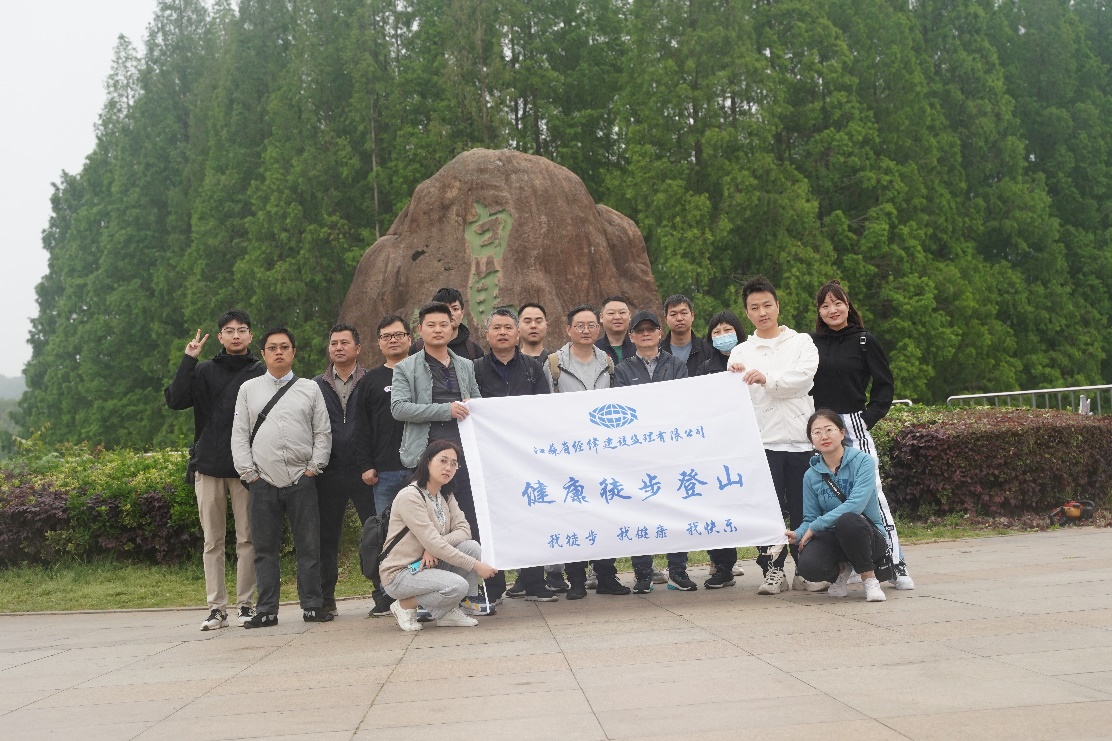 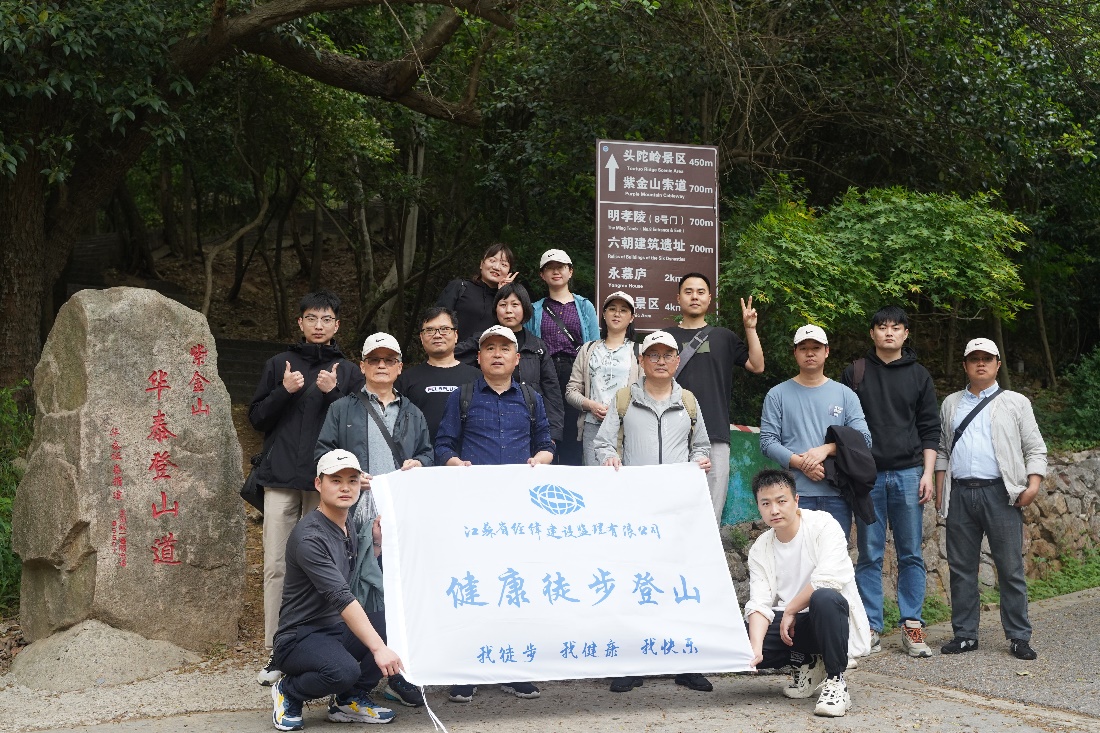 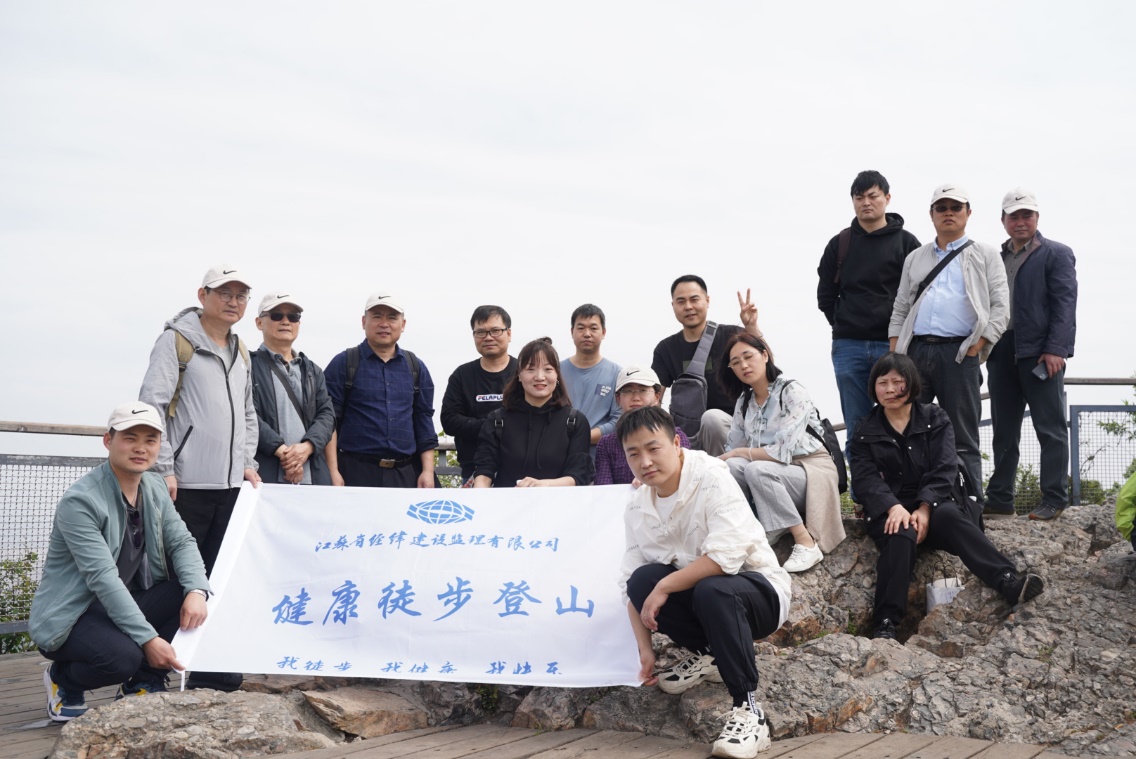 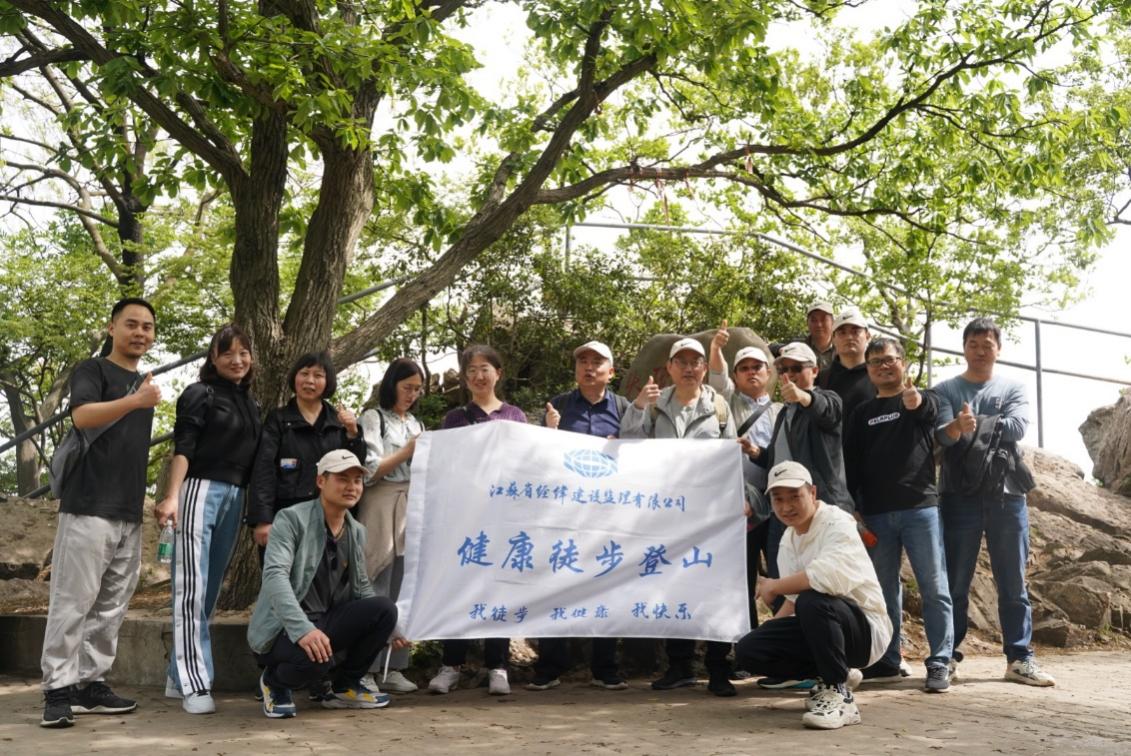 